Useful links and contacts:Safer Recruitment traininghttps://www.virtual-college.co.uk/resources/faq-hub/safeguarding-faqs/safer-recruitmentCSE Awareness for parentshttps://paceuk.info/training/FGMhttps://www.fgmelearning.co.uk/PREVENThttps://www.elearning.prevent.homeoffice.gov.uk/edu/screen1.htmlE-learning can be purchased from a range of providers including Virtual Collegehttps://www.virtual-college.co.uk/Education Safeguarding Adviser: dhannibal@worcestershire.gov.uk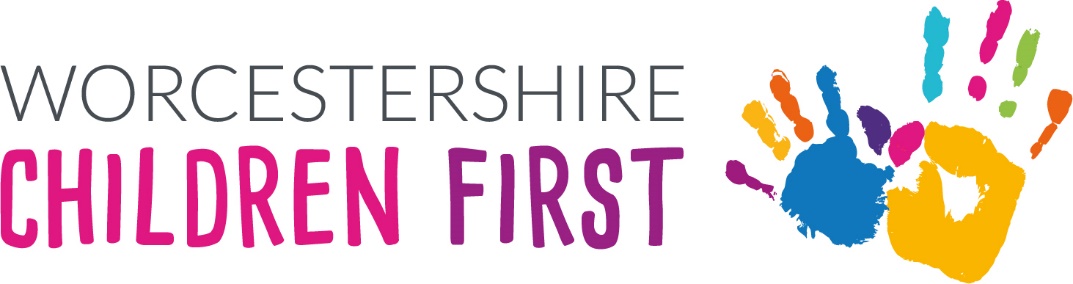 Safeguarding Children TrainingA guide for schools and collegesSeptember 2019WCF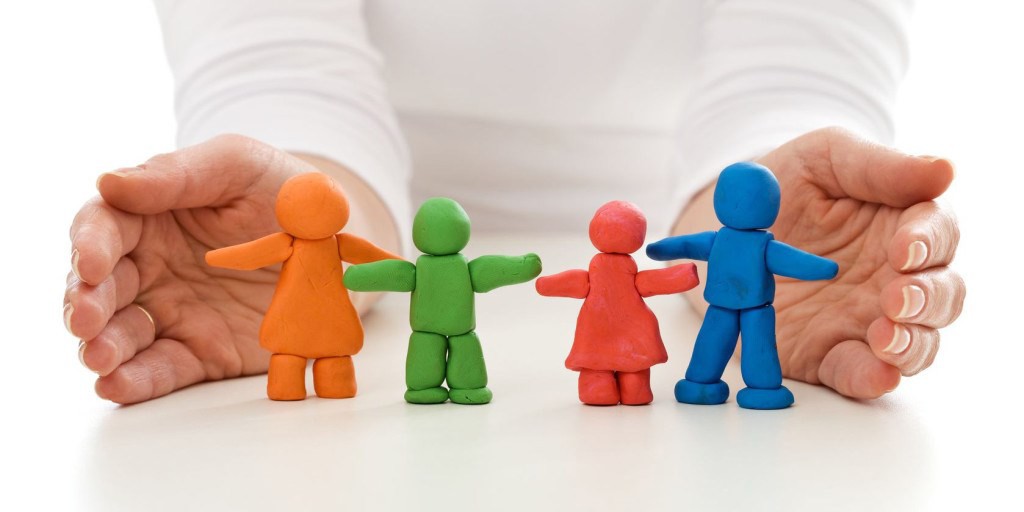 Safeguarding Adviser: dhannibal@worcestershire.gov.ukThis document has been produced by the Education Safeguarding Adviser and should be read in conjunction withKeeping Children Safe in Education (2019)